The State Advisory Council for Parent Involvement in Education (SACPIE), in collaboration with the Colorado Department of Education (CDE), is collecting promising practices from schools and districts across the state to publish in the second annual Promising Partnership Practices—Colorado book.  SACPIE and CDE invite schools, districts, early childhood centers, institutions of higher education, accountability committees, parent-teacher committees, or any other school- or district-based council to submit an application for consideration in the publication.  The purpose of this book is for schools, districts, and other educational organizations in Colorado to share how they partner with families and the community for student success.Instructions for Submissions:Complete the application attached to this invitation (include as much detail as possible).Inform the school principal or district superintendent that you are submitting the application.Return the application to Darcy Hutchins at hutchins_d@cde.state.co.us.Due Date: June 6, 2016 by 5:00PM.Special Considerations: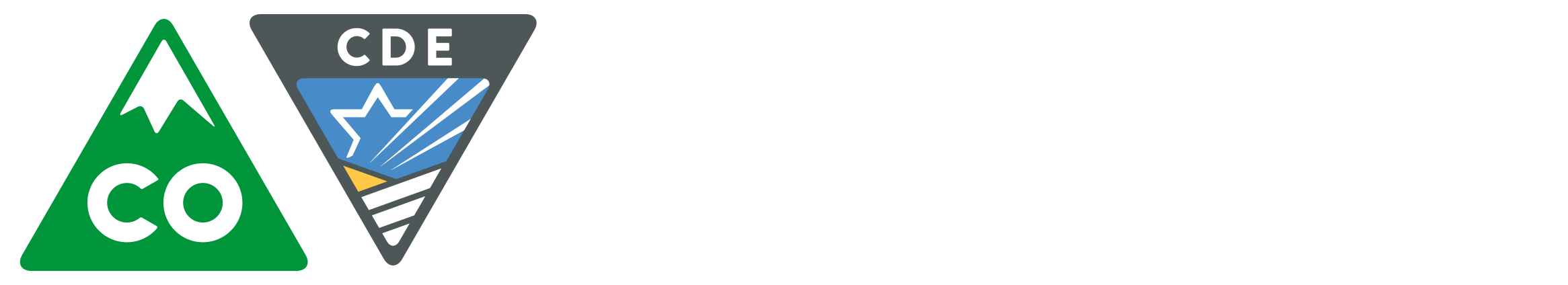 The selection committee will use the following criteria for acceptance of publication:National Standards for Family-School Partnerships: http://www.cde.state.co.us/sites/default/files/SACPIE_NationalStandardsGoalsIndicators_Family-SchoolPartnerships.pdfDual Capacity Framework: http://www.ed.gov/family-and-community-engagementFor Questions:Contact Darcy Hutchins, CDE’s Family Partnership Director:hutchins_d@cde.state.co.us303-866-5921What is the name of the practice?What is the goal of the practice?Describe the implementation of the practice.  Include as much detail as possible, such as specific population, age group, and/ or logistical challenges/solutions.Who was involved in the planning, implementation, and evaluation of the practice?How does the practice link to student outcomes?How did you evaluate the practice?  What did you learn from the evaluation?What advice would you offer to someone wanting to implement the practice?Other information you would like to share; attachments, references, and/or links can be included.Is the principal, superintendent, or leader of the organization aware that you have submitted this practice?Name:Site:Position:Email and Phone: